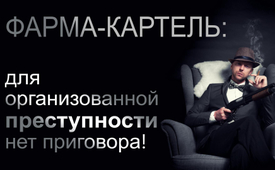 Фарма-картель: для организованной преступности нет приговора!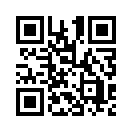 "Фармацевтическая промышленность в Германии может делать все, что захочет", – утверждает следователь по уголовным делам в репортаже ZDF о фармацевтическом картеле. И то, насколько он прав в своем высказывании, доказывает, что политика и юстиция погрязли в одном болоте. "Даже мафия может поучиться таким махинациям", – говорит чиновник о Биг Фарме.Коронакризис принес фармацевтической промышленности миллиардные прибыли. Она стала преступной организацией не только со времен ковида, но до сих пор Биг Фарма не привлекалась к ответственности за совершенные преступления. 
В репортаже ZDF 2008 года "Das Pharma-Kartell - Wie Patienten betrügen werden" ("Фармацевтический картель: как обманывают пациентов") на канале Frontal 21 следователь-криминалист Уве Долата объяснил, что в Германии еще не было ни одного случая судебного обвинения представителей фармацевтической промышленности за коррупцию или взяточничество при коммерческих сделках, – ничего, что могло бы послужить сдерживающим фактором. "[...] фармацевтическая промышленность может делать в Германии все, что захочет!" – говорит Долата.
Далее в передаче говорится, что в фармацевтической промышленности образована коррупционная сеть. Многие врачи и группы самопомощи не только через щедрые взятки, но и посредством угроз подверглись коррумпированности и стали агентами фармацевтического маркетинга, – при этом не чураются порчи имущества, телефонных звонков с угрозами и даже прямого преследования. Хотя в Германии существует уголовное судопроизводство, но до суда дело доходит лишь в очень редких случаях. Как правило, фармацевтические менеджеры остаются безнаказанными.
"По оценкам экспертов, фармацевтическая промышленность тратит 10% своих доходов на исследования, 40% – на маркетинг".
Медицинский журналист и автор Ганс Вайс объясняет, почему, например, упаковка раствора для внутривенного вливания может стоить около 680 евро. При этом реальная стоимость действующего вещества составляет всего 1 евро. По словам Вайса, нет другой отрасли, которая бы приносила такую высокую прибыль от продаж: от 20 до 30 %.
В США фармацевтическим компаниям уже пришлось выплатить миллиарды внесудебных штрафов пострадавшим сторонам. Очевидно, что они могут легко позволить себе такие штрафы благодаря прибыли, которую они получают.
Однако самое злое из их преступлений заключается в том, что на рынок выпускаются медикаменты, которые наносят вред людям вплоть до летального исхода.
Например, компании Pfizer и Eli Lilly продавали антидепрессанты, которые, как было доказано, привели к самоубийству нескольких человек. После выявления связи между препаратом и самоубийством препарат не был снят с продажи. С тех пор во вкладыше к препарату была только пометка о том, что в некоторых случаях препарат может спровоцировать самоубийство. Вакцины, введенные в Конго, Афганистане и на Филиппинах, являются другими примерами, вызвавшими эпидемии и вспышки полиомиелита по всему миру. В 1996 году компания Pfizer провела испытания запрещенного ныне антибиотика Trovan на 200 детях в Нигерии. Более 50 детей умерли от воздействия препарата, который ранее не испытывался на людях, а у многих других развились умственные и физические отклонения. Компания Pfizer добилась внесудебного возмещения ущерба, хотя потерпевшие отвергли внесудебное урегулирование в первом процессе! В 2011 году, спустя 15 лет, были произведены первые выплаты пострадавшим. Приведенные примеры – лишь небольшая выдержка из списка известных фармацевтических преступлений.
Далее Долата сообщает: "Мы имеем дело со структурами, у которых даже мафия могла бы кое-чему поучиться. Недобросовестные врачи и жадные до денег корпорации совершенно безнаказанно используют систему здравоохранения. И трюки становятся все более изощренными!" Такие политики, как бывший министр здравоохранения Хорст Зеехофер, потом просто признали: "Давление фармацевтического лобби было слишком велико". При таком количестве причиненных страданий уже давно должны были наступить уголовные последствия. Вместо этого дело увязло в столь же мафиозной трясине правосудия и СМИ. И по сей день ничего не изменилось. Наоборот, Pfizer и Co. беспрепятственно производят свои ядовитые коктейли, отдавая предпочтение вакцинам, при этом даже без официального разрешения, поскольку государство позволяет им теперь это делать!
Государственная поддержка этих преступлений фармацевтических компаний может означать лишь одно: государство само стало частью коррумпированной системы, а народы, – иначе не может и быть, – как всегда, обмануты.
Это коррумпированное расширение полномочий власть имущих и сопутствующее этому обогащение являются непревзойденным преступлением. Поэтому здесь необходимо действовать только следующим образом: во-первых, потребовать возмещения ущерба всем тем, кто был обманут, а во-вторых – призвать виновных к ответу раз и навсегда!от wou/avr/abuИсточники:https://www.youtube.com/watch?v=bVQ58hzbwWI„Das Pharmakartell. Wie wir als Patienten betrogen werden“
https://www.youtube.com/watch?v=KB03B5oPVdMEin Pharma-Insider packt aus – ZDF
https://www.anti-zensur.info/azkmediacenter.php?mediacenter=conference&topic=3&id=21
Dr. John Virapen Nebenwirkung Tod - Korruption in der Pharmaindustrie
https://de.wikipedia.org/wiki/PfizerStrafzahlungen von Pfizer
https://de.wikipedia.org/wiki/Pharmaherstellerihre Umsatzgewinne
https://mezis.de/korrupte-medizin-aerzte-als-komplizen-der-pharmaindustrie-hans-weiss/
https://www.kla.tv/22643Ivo Sasek – weltweites Krisen-Profit-VerbotМожет быть вас тоже интересует:#Coronavirus-RU - Коронавирус - www.kla.tv/Coronavirus-RU

#BigPharma - Big Pharma - www.kla.tv/BigPharmaKla.TV – Другие новости ... свободные – независимые – без цензуры ...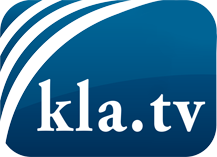 О чем СМИ не должны молчать ...Мало слышанное от народа, для народа...регулярные новости на www.kla.tv/ruОставайтесь с нами!Бесплатную рассылку новостей по электронной почте
Вы можете получить по ссылке www.kla.tv/abo-ruИнструкция по безопасности:Несогласные голоса, к сожалению, все снова подвергаются цензуре и подавлению. До тех пор, пока мы не будем сообщать в соответствии с интересами и идеологией системной прессы, мы всегда должны ожидать, что будут искать предлоги, чтобы заблокировать или навредить Kla.TV.Поэтому объединитесь сегодня в сеть независимо от интернета!
Нажмите здесь: www.kla.tv/vernetzung&lang=ruЛицензия:    Creative Commons License с указанием названия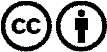 Распространение и переработка желательно с указанием названия! При этом материал не может быть представлен вне контекста. Учреждения, финансируемые за счет государственных средств, не могут пользоваться ими без консультации. Нарушения могут преследоваться по закону.